Figure 3. Percentage of sessions, collapsed across therapists, rated at ‘competency’ (i.e., CTS-R score ≥ 3) and ‘proficiency’ levels (i.e., CTS-R score ≥ 4) for the three 4-month periods after training: May to Aug 2011 (weekly supervision); Sep to Dec 2011 (fortnightly supervision); and Jan to Apr 2012 (fortnightly supervision). NB: data labels represent corresponding percentages.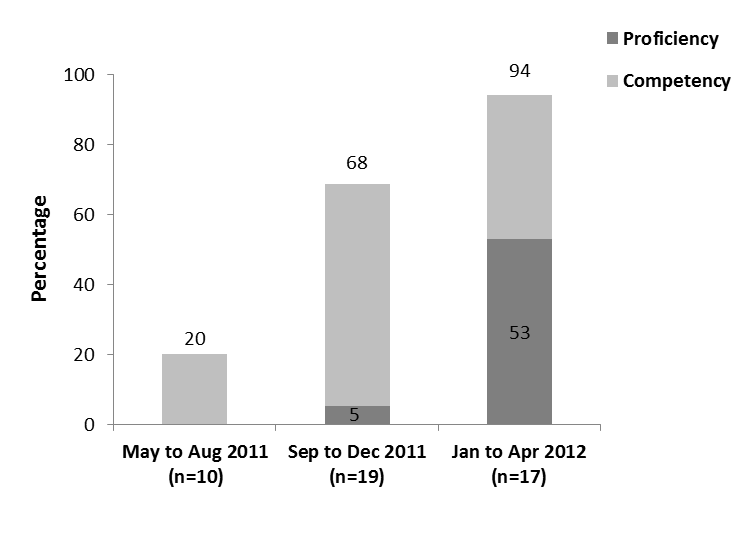 